9. a. tételFöldtörténet főbb eseményei és képződményeiA Föld kora: 4,6 milliárd évGröndland kőzetei 4,2 milliárd évesek, ezt megelőzően nincsenek közvetlen bizonyítékok.A Föld magas hőmérséklete indította el az alkotóelemek gömbhéjakba való szerveződését.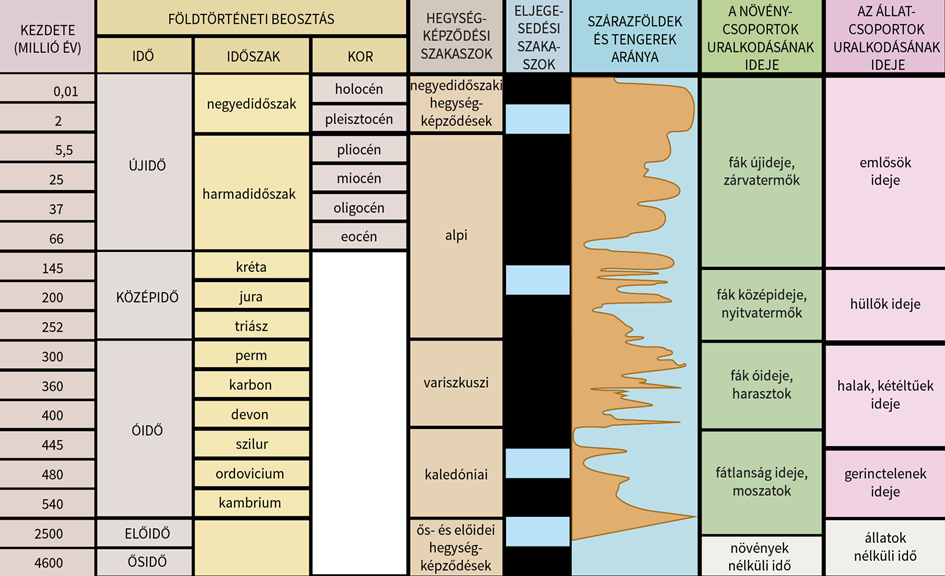 A Föld történetét az alábbi nagy időszakokra bontjuk: ősidő, óidő, középidő, újidő. Ezek tovább bonthatók időszakokra.Óidő (540 millió éve kezdődött) eseményei:Földtani események:Két nagy hegységképződés zajlott az óidőben: Kaledóniai hegységképződés – (Skandinávia-, Skócia-, Kelet-Görnland hegyei, Appalache-hg. Északi része) ennek következtében összekapcsolódott Ős-Európa és Ős-Észak-AmerikaVariszkuszi hegységképződés – (Dél-Anglia, Franciaország hegységei, Rodope, Urál, a kelet-ausztráliai Nagy-Vízválasztó-hegység, Appalache déli része) amely során az össze akkori kontinens összeütközött. Az óidő végére a Föld összes szárazföldje egyetlen hatalmas őskontinensben a Pangeába (Összföld) egyesült. Az őskontinenst egyetlen ősóceán a Panthalassza (Össztenger) vette körül.Feketekőszén telepek ekkor jöttek létre, mert a növényzet elterjedt a szárazföldön, hatalmas erdőségek jöttek létre.Élővilág eseményei:Első ősmaradványok ekkor jelentek meg. Vázzal rendelkező élőlények nem voltak addig.Kialakult az algák fotoszintéziséből a O2, a káros sugarakat viszszatartó O3 (ózonburok)Élőlények megjelenése a szárazföldön kb. 400 millió éve, előtte csak a vízben éltek élőlények, mert nem volt elég ózon a légkörben, túl erős volt az UV-sugárzás.A növényzet elterjedt a szárazföldön, hatalmas erdőségek jöttek létre, megjelentek a fák.A szárazfőldön rovarok voltak a jellemzőek, a vizekben a gerinctelenek domináltak, de az óidő második felében kialakultak a halak és a kétéltűek.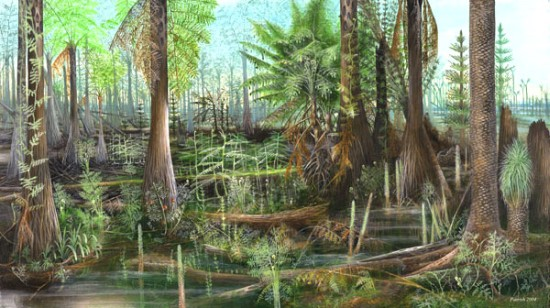 